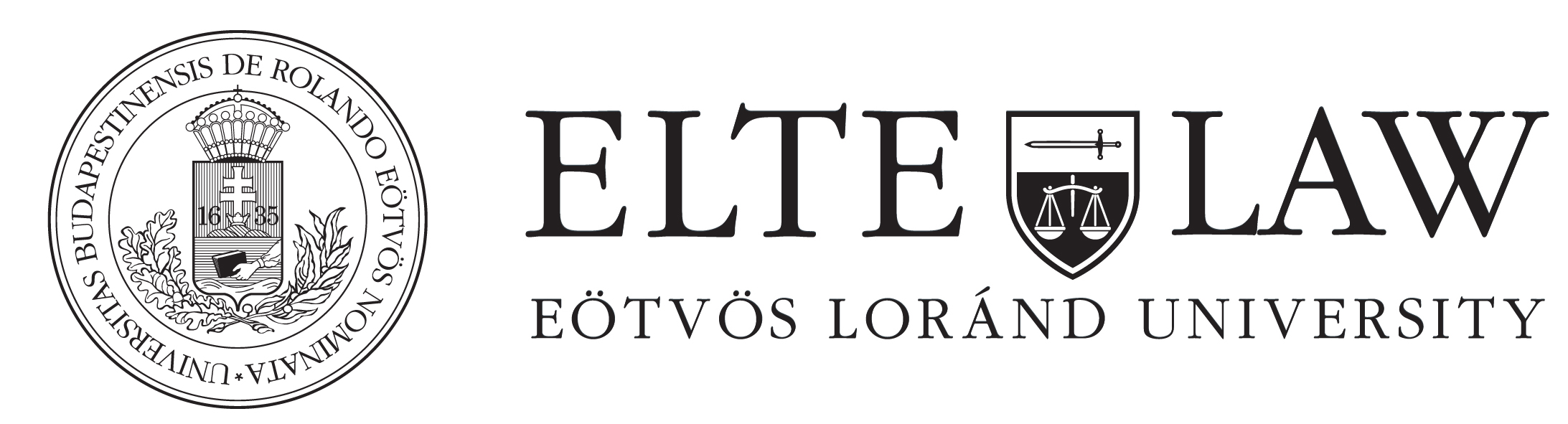 DOING LEGAL PROFESSION/BUSINESS AROUND THE WORLDLecturer: Dr. István ERDŐS associate lecturer/Private International Law and European Economic Law Office hours: Thursday 10:00 – 11:30 am, Room 312. E-mail: erdosistvan@ajk.elte.huCourse scheduleLiteratureNascimbene, Bruno: The legal profession in the European Union. Alphen aan den Rijn : Kluwer Law International, cop. 2009.Materials1.  Collected reader for the participating students2. Other materials available on Neptun 3. LecturesAssessmentWritten examweek Introduction. Being an international lawyer.weekDifferent legal systems, different lawyering traditions.week Doing cross-border legal business in the European Union on a temporary basis: provision of legal services I.week Doing cross-border legal business in the European Union on a temporary basis: provision of legal services II.week Doing cross-border legal business in the European Union on a permanent basis: right of establishment I.week Doing cross-border legal business in the European Union on a permanent basis: right of establishment II.week Legal professions within the member states of the European Union.week The legal and judicial system of the United States of America. The role and significance of the US Supreme Court. Why we Europeans should keep a close eye on the US Supreme Court? The different legal professions in the USA. week Professional and ethical rules for lawyers in the European Union and in the USA.week The phenomenon of global law firms. Lawyering skills for international lawyers.week The different sources of law for global lawyers.week Practicing law globally: international organizations, courts, institutionsweek Practicing law globally: cross-border dispute resolution (negotiation, mediation, arbitration, litigation) and other practice areas